Publicado en Madrid el 02/08/2022 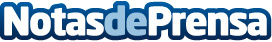 ¿Es la venta directa una alternativa profesional para la generación millennial?La venta directa implica un negocio independiente, flexibilidad horaria y la ausencia de jerarquías rígidas, características muy apreciadas por esta generación de adultos. Para Frank Lamberti, Jefe de Personal y Vicepresidente Ejecutivo, Experiencia del Distribuidor y el Cliente de Herbalife Nutrition la tecnología, la flexibilidad, la innovación y el apoyo que este canal ofrece al emprendedor, son valores muy tenidos en cuenta por esta generación. 
Datos de contacto:Laura Hermida Ballesteros917818090Nota de prensa publicada en: https://www.notasdeprensa.es/es-la-venta-directa-una-alternativa Categorias: Nutrición Sociedad Emprendedores Recursos humanos Innovación Tecnológica http://www.notasdeprensa.es